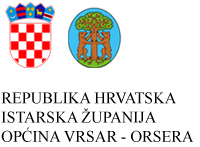 Općinski načelnikKLASA: 402-01/22-01/56URBROJ: 2163-40-01-04/42-22-9Vrsar, 14. prosinca 2022. godineTemeljem Ispravka prijedloga odluke o dodjeli nepovratne potpore (KLASA: 402-01/22-01/56, URBROJ: 2163-40-01-04/42-22-8 od 15. prosinca 2022. godine) i članka 15. Programa poticanja razvoja poduzetništva za 2022. godinu („Službene novine Općine Vrsar-Orsera“ broj 7/22)  Općinski načelnik donosi slijedećuISPRAVAK ODLUKEo dodjeli potpora za razvoj poduzetništvaI.U Odluci o dodjeli potpora za razvoj poduzetništva (KLASA: 402-01/22-01/56, URBROJ: 2163-40-01-04/42-22-7 od 08. prosinca 2022. godine) radi omaške u računanju neprihvatljivih troškova u smislu PDV-a, u toč. I., ispravlja se tablica, i to r.b. 2., 4., 5. i 13. koji sada glase:II.	Točka II. ispravlja se i sada glasi: „Poduzetnik - Linda, obrt za knjigovodstvene usluge, vl. Linda Borovac, podnijela je tri prijave za dodjelu nepovratne potpore, te ispunjava uvjete za dodjelu sveukupnog iznosa od 24.097,41 kuna (3.198,28 eura*). Temeljem Programa poticanja razvoja poduzetništva za 2022. godinu pojedinom korisniku može se u jednoj kalendarskoj godini odobriti više vrsta potpora do najvišeg ukupnog iznosa od 22.603,50 kuna (3.000,00 eura*), te se navedenoj korisnici dodijeliti potpora u sveukupnom iznosu od 22.603,50 kuna (3.000,00 eura*).“III.	Ostatak Odluke ostaje nepromijenjen.OPĆINSKI NAČELNIKOPĆINE VRSAR-ORSERAIvan Gerometta, v.r.R.b.DatumprijaveKorisnikOIBVlasnikIznos (kn/eur*)Namjena potpore2.25.10.2022.Consulting d.o.o.54696970088Saša Juričević7.500,00 /995,42Mjera 4. – nabava programa za vođenje poslovanja4.31.10.2022.Lan d.o.o.42877672214Sandi Jeram i Nenad Krstić5.659,50 /751,14Mjera 6. – nabava ledomata5. 31.10.2022.Libra, obrt za knjigovodstvene usluge65560179184Linda Borovac2.911,70 / 386,45Mjera 6. – nabava računala13. 23.11.2022.ITEH, obrt za usluge68365784630Ivan Stanić3.600,00 /477,80Mjera 6. – nabava uređaja za spajanje kablova